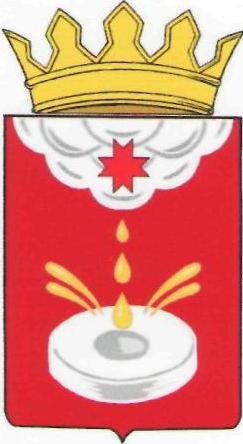 ВЕСТНИКправовых актов органов местного самоуправлениямуниципального образования «Юкаменский район»№ 1307 декабря 2015 годаУдмуртская Республика, с. Юкаменское, 2015 годВестник правовых актов органов местного самоуправления муниципального образования «Юкаменский район» издается в соответствии с решением Совета депутатов МО «Юкаменский район» от 21.05.2009 № 160 «Об учреждении печатного средства массовой информации «Вестник правовых актов органов местного самоуправления муниципального образования «Юкаменский район».СОДЕРЖАНИЕ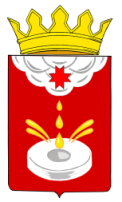 «ЮКАМЕН ЁРОС» МУНИЦИПАЛ КЫЛДЫТЭТЫСЬ ДЕПУТАТ КЕНЕШСОВЕТ ДЕПУТАТОВ МУНИЦИПАЛЬНОГО ОБРАЗОВАНИЯ «ЮКАМЕНСКИЙ РАЙОН»РЕШЕНИЕ«26» ноября  2015 г.                                                                                     №  194С. Юкаменское Об обращении в Центральную избирательную комиссию Удмуртской Республики о возложении полномочийРайонной избирательной комиссии на территориальную избирательную комиссию Юкаменского районаВ соответствии с Федеральным законом от 12.06.2002 №67-ФЗ «Об основных гарантиях избирательных прав и права на участие в референдуме граждан Российской Федерации», Законом Удмуртской Республики от 22.12.2009 №70-РЗ «О выборах депутатов представительных органов муниципальных районов и городских округов в Удмуртской Республике», руководствуясь Уставом муниципального образования «Юкаменский район» Удмуртской Республики, принятым решением Юкаменского районного Совета депутатов от 30.05.2005 №261,  Совет депутатов муниципального образования «Юкаменский район» РЕШАЕТ:1. Обратиться в Центральную избирательную комиссию Удмуртской Республики с предложением возложить полномочия Районной избирательной комиссии на территориальную избирательную комиссию  Юкаменского района.2. Направить настоящее решение в Центральную избирательную комиссию Удмуртской Республики.3. Решение подлежит официальному опубликованию.Глава муниципального образования«Юкаменский район»                                  подпись                     Б.В. Востриков                     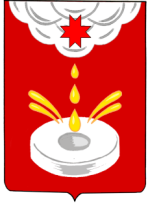 «ЮКАМЕН ЁРОС» МУНИЦИПАЛ КЫЛДЫТЭТЫСЬ ДЕПУТАТ КЕНЕШСОВЕТ ДЕПУТАТОВ МУНИЦИПАЛЬНОГО ОБРАЗОВАНИЯ «ЮКАМЕНСКИЙ РАЙОН»РЕШЕНИЕ26 ноября 2015 года                                                                                     № 196О Порядке включения периодов работы на отдельных должностях в стаж муниципальной службы, дающей право на назначение пенсии за выслугу лет в муниципальном образовании «Юкаменский район» В соответствии со статьей 7 Устава муниципального образования «Юкаменский район»,Совет депутатовмуниципального образования «Юкаменский район» РЕШИЛ:1. Утвердить прилагаемый Порядок включения периодов работы на отдельных должностях в стаж муниципальной службы, дающей право на назначение пенсии за выслугу лет в муниципальном образовании «Юкаменский район».2. Опубликовать настоящее решение на официальной сайте муниципального образования «Юкаменский район» в сети Интернет.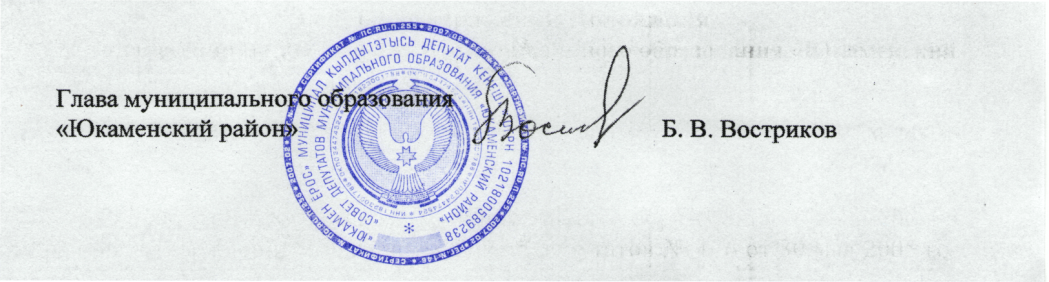 Порядок включения периодов работы на отдельных должностях в стаж муниципальной службы, дающей право на назначение пенсии за выслугу лет в муниципальном образовании «Юкаменский район»1. Настоящий Порядок регулирует вопросы, связанные с включением в стаж муниципальной службы, дающий право на назначение пенсии за выслугу лет (далее - стаж муниципальной службы), периодов работы на отдельных должностях служащих категории «руководители» на предприятиях, в учреждениях и организациях, опыт и знание работы в которых были необходимы муниципальным служащим органа местного самоуправления муниципального образования «Юкаменский район» (далее - муниципальный служащий) для исполнения обязанностей по замещаемой должности муниципальной службы в органах местного самоуправления муниципального образования «Юкаменский район» (далее - иные периоды работы). Периоды работы в указанных должностях в совокупности не должны превышать пять лет.2. Включение в стаж муниципальной службы иных периодов работы осуществляется по заявлению муниципального служащего, которое оформляется по форме, установленной Администрацией  муниципального образования «Юкаменский район», при наличии оснований на установление пенсии за выслугу лет в соответствии с Законом Удмуртской Республики от 20 марта 2008 года № 10-РЗ «О муниципальной службе в Удмуртской Республики». 3. Решение о включении в стаж муниципальной  службы иных периодов работы (далее - решение) принимается руководителем органа местного самоуправления муниципального образования «Юкаменский район» (далее – орган местного самоуправления), в котором муниципальный служащий замещал должность муниципальной службы непосредственно перед увольнением. В случае упразднения (реорганизации) указанного органа решение принимается руководителем органа, которому в соответствии с нормативными правовыми актами переданы функции упраздненного (реорганизованного) органа. В случае упразднения органа местного самоуправления без передачи функций упраздненного  органа решение принимается  Администрацией муниципального образования «Юкаменский район».4. Руководитель органа местного самоуправления при отсутствии оснований для включения в стаж муниципальной службы иных периодов работы информирует муниципального служащего об отсутствии оснований для включения в стаж муниципальной службы иных периодов работы в течение 7 рабочих дней с даты поступления заявления муниципального служащего в орган местного самоуправления.5. Кадровая служба органа местного самоуправления при получении заявления муниципального служащего и при наличии оснований для включения в стаж муниципальной службы иных периодов работы оформляет представлениеруководителя органа местного самоуправления по форме, установленнойАдминистрацией муниципального образования «Юкаменский район», и направляет его в Министерство труда и миграционной политики Удмуртской Республики  для согласования в течение 7 рабочих дней с даты поступления заявления муниципального служащего в орган местного самоуправления.К представлению руководителя органа местного самоуправления прилагаются следующие документы: 1) копия трудовой книжки муниципального служащего; 2) копия должностной инструкции муниципального служащего по замещаемой должности муниципальной службы, для исполнения обязанностей которой были необходимы опыт и знание работы на отдельных должностях служащих категории «руководители» на предприятиях, в учреждениях и организациях; 3) документ, подтверждающий выполняемые трудовые (служебные) обязанности муниципальным служащим, возложенные по занимаемой должности (должностям), представленной (представленным) для рассмотрения (трудовой договор, должностная инструкция, иной документ). Направляемые копии документов должны быть заверены надлежащим образом. 6. Министерство труда и миграционной политики Удмуртской Республики рассматривает представление руководителя органа местного самоуправления  и прилагаемые к нему документы в течение 7 рабочих дней с момента поступления. 7. При отсутствии оснований для отказа в согласовании включения в стаж муниципальной службы иных периодов работы, указанных в пункте 9 настоящего Порядка, Министерство труда и миграционной политики Удмуртской Республики согласовывает включение в стаж муниципальной службы иных периодов работы, о чем делается соответствующая запись в представлении руководителя органа местного самоуправления. 8. При наличии оснований для отказа в согласовании включения в стаж муниципальной службы иных периодов работы, указанных в пункте 9 настоящего Порядка, Министерство труда и миграционной политики Удмуртской Республики отказывает в согласовании включения в стаж муниципальной службы иных периодов работы, о чем делается соответствующая запись в представлении  руководителя органов местного самоуправления с указанием основания для отказа в согласовании. 9. Основаниями для отказа Министерства труда и миграционной политики Удмуртской Республики в согласовании включения в стаж муниципальной службы иных периодов работы на отдельных должностях являются: 1) несоответствие иных периодов работы, указанных в представлении руководителя органа местного самоуправления, требованиям, установленным статьей 12 Закона Удмуртской Республики от 20 марта 2008 года № 10-РЗ «О муниципальной службе в Удмуртской Республике»; 2) непредставление документов, указанных в пункте 5 настоящего Порядка; 3) представление документов, указанных в пункте 5 настоящего Порядка, оформленных ненадлежащим образом. 10. Решение о включении в стаж муниципальной службы иных периодов работы принимается руководителем органа местного самоуправления после согласования Министерством труда и миграционной политики Удмуртской Республики представления, указанного в пункте 7 настоящего Порядка. Решение оформляется распоряжением руководителя органа местного самоуправления. 11. Копия решения руководителя органа местного самоуправления о включении в стаж муниципальной службы иных периодов работы направляется кадровой службой муниципальному служащему в течение 5 рабочих дней с момента поступления в орган местного самоуправления согласованного представления Министерством труда и миграционной политики Удмуртской Республики. 12. В случае отказа Министерства труда и миграционной политики Удмуртской Республики  в согласовании представления руководителя органа местного самоуправления кадровая служба органа местного самоуправления информирует муниципального служащего об отказе включения в стаж муниципальной службы иных периодов работы с указанием оснований отказа в течение 5 рабочих дней с даты поступления в орган местного самоуправления представления с записью об отказе в согласовании в соответствии с пунктом 8 настоящего Порядка. 13. Иные периоды работы могут быть включены в стаж муниципальной службы также следующим лицам: 1) замещавшим должности муниципальной службы и получающим пенсию за выслугу лет; 2) замещавшим должности муниципальной службы и имеющим стаж муниципальной службы не менее 10 лет, а также имеющим право на страховую пенсию по старости (инвалидности), в том числе досрочно назначаемую страховую пенсию по старости в соответствии с Федеральным законом от 28 декабря 2013 года № 400-ФЗ «О страховых пенсиях» либо с Законом Российской Федерации от 19 апреля 1991 года № 1032-1 «О занятости населения в Российской Федерации». 14. Включение иных периодов работы на отдельных должностях лицам, указанным в пункте 13, осуществляется в соответствии с пунктами 2-12 настоящего Порядка.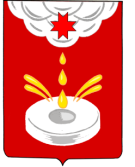 «ЮКАМЕН ЁРОС» МУНИЦИПАЛ КЫЛДЫТЭТЫСЬ ДЕПУТАТ КЕНЕШСОВЕТ ДЕПУТАТОВ МУНИЦИПАЛЬНОГО ОБРАЗОВАНИЯ «ЮКАМЕНСКИЙ РАЙОН»РЕШЕНИЕ26 ноября 2015 года                                                                                     № 197О мерах по реализации Федерального законаот 3 декабря 2012 года № 230-ФЗ «О контроле за соответствием расходов лиц, замещающих государственные должности, и иных лиц их доходам»В целях обеспечения безусловной реализации положений федерального законодательства и законодательства Удмуртской Республики по контролю за соответствием расходов муниципальных служащих муниципального образования «Юкаменский район» и лиц, замещающих муниципальные должности, их доходам, руководствуясь Федеральным законом от 2 марта 2007 года № 25-ФЗ «О муниципальной службе в Российской Федерации», Федеральным законом от 25 декабря 2008 года № 273-ФЗ «О противодействии коррупции», Федеральным законом от 3 декабря 2012 года № 230-ФЗ «О контроле за соответствием расходов лиц, замещающих государственные должности, и иных лиц их доходам», Указом Главы Удмуртской Республики от 19 июня 2015 года № 124 «О мерах по реализации Федерального закона «О контроле за соответствием расходов лиц, замещающих государственные должности, и иных лиц их доходам», Уставом муниципального образования «Юкаменский район» Совет депутатовмуниципального образования «Юкаменский район» РЕШАЕТ:1. Утвердить прилагаемые:1). Положение «О порядке представления муниципальными служащими органов местного самоуправления муниципального образования «Юкаменский район» сведений о своих расходах и расходах членов их семей по каждой сделке по приобретению земельного участка, другого объекта недвижимости, транспортного средства, ценных бумаг, акций (долей участия, паев в уставных (складочных) капиталах организаций), если общая сумма таких сделок превышает общий доход данного лица и его супруги (супруга) за три последних года, предшествующих отчетному периоду, и об источниках получения средств, за счет которых совершена сделка».2. Признать утратившим силу решение Совета депутатов муниципального образования «Юкаменский район» от 27 июня 2013 года № 90 «Об утверждении Положения о порядке представления муниципальными служащими и руководителями муниципальных учреждений сведений о расходах, а также о расходах своих супруга (супруги) и несовершеннолетних детей».3. Настоящее решение вступает в силу после его официального опубликования. 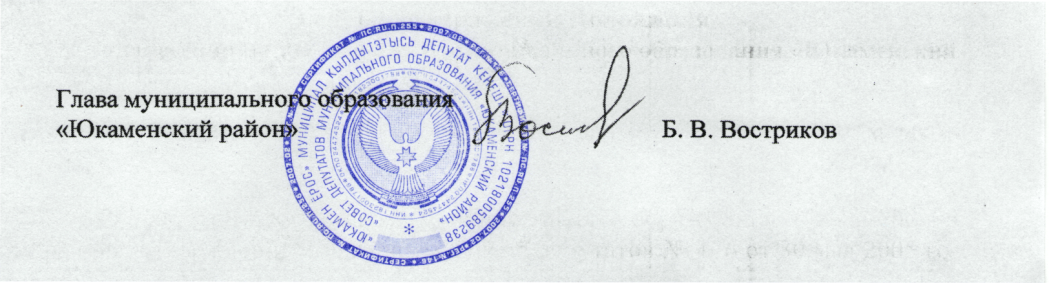 Утвержденорешением Совета депутатов муниципального образования «Юкаменский район»от 26.11.2015 г. № 197Положениео порядке предоставления муниципальными служащими органов местного самоуправления муниципального образования «Юкаменский район» сведений о своих расходах и расходах членов их семейпо каждой сделке по приобретению земельного участка,другого объекта недвижимости, транспортного средства,ценных бумаг, акций (долей участия, паев в уставных(складочных) капиталах организаций), если общая сумма таких сделокпревышает общий доход данного лица и его супруги (супруга)за три последних года, предшествующих отчетному периоду,и об источниках получения средств, за счет которыхсовершена сделкаСтатья 1. Общие положения1. Настоящим Положением определяется порядок представления муниципальным служащим муниципального образования «Юкаменский район» сведений о своих расходах, а также о расходах членов своей семьи по каждой сделке по приобретению земельного участка, другого объекта недвижимости, транспортного средства, ценных бумаг, акций (долей участия, паев в уставных (складочных) капиталах организаций), если сумма сделки превышает общий доход данного лица и его супруги (супруга) за три последних календарных года, предшествующих году совершения сделки, и об источниках получения средств, за счет которых совершена сделка (далее - сведения о расходах).2. Под членами семьи в настоящем Положении понимаются супруг (супруга) и несовершеннолетние дети.3. Обязанность представлять сведения о своих расходах и расходах членов их семей в соответствии с настоящим Положением возлагается на должности муниципальной службы, осуществление полномочий по которым влечет за собой обязанность представлять сведения о своих доходах, об имуществе и обязательствах имущественного характера, а также сведения о доходах, об имуществе и обязательствах имущественного характера своих супруги (супруга) и несовершеннолетних детей.4. Муниципальный служащий, замещающий одну из должностей, указанных в части 3 статьи 1 настоящего Положения, обязано представлять сведения о своих расходах, а также о расходах членов своей семьи по каждой сделке по приобретению земельного участка, другого объекта недвижимости, транспортного средства, ценных бумаг, акций (долей участия, паев в уставных (складочных) капиталах организаций), если общая сумма таких сделок превышает общий доход данного лица и его супруги (супруга) за три последних года, предшествующих отчетному периоду, и об источниках получения средств, за счет которых совершена сделка.Статья 2. Порядок представления сведений о расходах1. Сведения о расходах представляются ежегодно не позднее 30 апреля года, следующего за отчетным, одновременно с представлением сведений о доходах, об имуществе и обязательствах имущественного характера в соответствии с регистрационными, иными правоустанавливающими документами по форме, утвержденной Указом Президента Российской Федерации от 23 июня 2014 года № 460 «Об утверждении формы справки о доходах, расходах, об имуществе и обязательствах имущественного характера и внесении изменений в некоторые акты Президента Российской Федерации», отдельно на лицо, замещающее одну из должностей, указанных в части 3 статьи 1 настоящего Положения, и на каждого члена его семьи.2. Сведения о расходах представляются в кадровую службу органа местного самоуправления муниципального образования Юкаменский район» (далее - кадровая служба органа местного самоуправления):1) муниципальными служащими органов местного самоуправления муниципального образования «Юкаменский район», замещающими должности муниципальной службы в органах местного самоуправления муниципального образования «Юкаменский район», назначение на которые и освобождение от которых осуществляется Главой муниципального образования - в кадровую службу Совета депутатов муниципального образования «Юкаменский район»;3) муниципальными служащими органов местного самоуправления муниципального образования «Юкаменский район», замещающими должности муниципальной службы, входящими в состав Администрации муниципального образования «Юкаменский район» - в кадровую службу Администрации муниципального образования «Юкаменский район». 3. В случае если лица, представившие сведения о расходах, обнаружили, что в представленных ими в кадровую службу органа местного самоуправления сведениях о расходах не отражены или не полностью отражены какие-либо сведения, либо имеются ошибки, они вправе представить уточненные сведения в течение трех месяцев после истечения срока, установленного частью 1 настоящей статьи.Статья 3. Информация по сведениям о расходах1. Сведения о расходах, представляемые в соответствии с настоящим Положением, относятся к информации ограниченного доступа. Если федеральным законом такие сведения отнесены к сведениям, составляющим государственную тайну, они подлежат защите в соответствии с законодательством Российской Федерации о государственной тайне.2. Сведения об источниках получения средств, за счет которых совершена сделка по приобретению земельного участка, другого объекта недвижимости, транспортного средства, ценных бумаг, акций (долей участия, паев в уставных (складочных) капиталах организаций), представляемые муниципальными служащими органов местного самоуправления муниципального образования «Юкаменский район», размещаются на официальном сайте муниципального образования «Юкаменский район» и предоставляются средствам массовой информации для опубликования в порядке, установленном Советом депутатов муниципального образования «Юкаменский район».3. Муниципальные служащие, иные лица, в должностные обязанности которых входит работа со сведениями о расходах, виновные в их разглашении или использовании в целях, не предусмотренных законодательством Российской Федерации, несут ответственность в соответствии с законодательством Российской Федерации.Статья 4. Заключительные положения1. Сведения о расходах, представленные в соответствии с настоящим Положением, приобщаются к личному делу лица, представившего данные сведения.2. В соответствии с федеральным законом непредставление лицом, замещающим одну из должностей, указанных в части 3 статьи 1 настоящего Положения, или представление им неполных или недостоверных сведений о своих расходах, либо непредставление или представление заведомо неполных или недостоверных сведений о расходах членов своей семьи в случае, если представление таких сведений обязательно, является правонарушением, влекущим освобождение его от замещаемой должности, увольнение в установленном порядке с муниципальной службы.«ЮКАМЕН ЁРОС» МУНИЦИПАЛ КЫЛДЫТЭТЫСЬ ДЕПУТАТ КЕНЕШСОВЕТ ДЕПУТАТОВ МУНИЦИПАЛЬНОГО ОБРАЗОВАНИЯ «ЮКАМЕНСКИЙ РАЙОН»РЕШЕНИЕ«26» ноября  2015 г.                                                                                                №  198С. ЮкаменскоеОб утверждении порядка размещения сведений о доходах, расходах, об имуществе и обязательствах имущественного характера муниципальных служащих органов местного самоуправления «Юкаменский район» и членов их семей на официальном сайте муниципального образования «Юкаменский район» и предоставления этих сведений средствам массовой информации для опубликованияРуководствуясь ст. 42 Федерального Закона от 06.10.2003 №131-ФЗ «Об общих принципах организации местного самоуправления в Российской Федерации», ст. 8 Федерального Закона от 25.12.2008 №273-ФЗ «О противодействии коррупции», ст. 15 Федерального закона  от 02.03.2007 №25-ФЗ «О муниципальной службе в Российской Федерации», ст. 8 Федерального закона от 03.12.2012 №230-ФЗ «О контроле за соответствием расходов лиц, замещающих государственные должности, и иных лиц их доходам», Уставом муниципального образования «Юкаменский  район», утвержденным   решением Юкаменского районного Совета депутатов от 31.05.2005 года  №176,Совет депутатов муниципального образования «Юкаменский район РЕШАЕТ:1. Утвердить прилагаемый порядок размещения сведений о доходах, расходах, об имуществе и обязательствах имущественного характера муниципальных служащих органов местного самоуправления «Юкаменский район» и членов их семей на официальном сайте муниципального образования «Юкаменский район» и предоставления этих сведений средствам массовой информации для опубликования.2. Решение  вступает в силу со дня его официального опубликования. УТВЕРЖДЕНрешением Совета депутатовмуниципального образования«Юкаменский район»от 26.11.2015 г. № 198Порядокразмещения сведений о доходах, расходах, об имуществе и обязательствах имущественного характера муниципальных служащих органов местного самоуправления «Юкаменский  район» и членов их семей на официальном сайте муниципального образования «Юкаменский район»и предоставления этих сведений средствам массовой информации для опубликования1. Настоящий Порядок устанавливает порядок размещения сведений о доходах, расходах, об имуществе и обязательствах имущественного характера муниципальных служащих органов местного самоуправления и членов их семей (далее - сведения о доходах, расходах, об имуществе и обязательствах имущественного характера) на официальном сайте муниципального образования «Юкаменский район» (далее - официальный сайт), а также по предоставлению этих сведений средствам массовой информации для опубликования в связи с их запросами.Под членами семьи муниципального служащего в настоящем Порядке понимаются супруг (супруга) и несовершеннолетние дети. 2. Размещаются на официальном сайте и предоставляются средствам массовой информации для опубликования следующие сведения о доходах, расходах, об имуществе и обязательствах имущественного характера:1) перечень объектов недвижимого имущества, принадлежащих муниципальному служащему и членам его семьи на праве собственности или ином законном праве, с указанием вида, площади и страны расположения каждого из них; 2) перечень транспортных средств с указанием вида и марки, принадлежащих на праве собственности муниципальному служащему и членам его семьи; 3) декларированный годовой доход муниципального служащего и членов его семьи. 4) сведения об источниках получения средств, за счет которых совершена сделка по приобретению земельного участка, другого объекта недвижимого имущества, транспортного средства, ценных бумаг, акций (долей участия, паев в уставных (складочных) капиталах организаций), если общая сумма таких сделок превышает общий доход муниципального служащего и его супруги (супруга) за три последних года, предшествующих отчетному периоду.3. В размещаемых на официальном сайте и предоставляемых средствам массовой информации для опубликования сведениях о доходах, расходах, об имуществе и обязательствах имущественного характера запрещается указывать: 1) иные, кроме указанных в пункте 2 настоящего Порядка, сведения о доходах, расходах муниципального служащего и членов его семьи, об имуществе, принадлежащем на праве собственности названным лицам, и об их обязательствах имущественного характера; 2) персональные данные супруги (супруга), детей и иных членов семьи муниципального служащего; 3) данные, позволяющие определить место жительства, почтовый адрес, телефон и иные индивидуальные средства коммуникации муниципального служащего, его супруги (супруга), детей и иных членов семьи; 4) данные, позволяющие определить местонахождение объектов недвижимого имущества, принадлежащих муниципальному служащему, его супруге (супругу), детям и иным членам семьи на праве собственности или ином законном праве;  5) информацию, отнесенную к государственной тайне или являющуюся конфиденциальной. 4. Сведения о доходах, расходах, об имуществе и обязательствах имущественного характера, указанные в пункте 2 настоящего Порядка, размещаются на официальном сайте в 14-дневный срок со дня истечения срока, установленного для подачи сведений о доходах, расходах, об имуществе и обязательствах имущественного характера муниципальных служащих и членов их семей и находятся на официальном сайте за весь период замещения муниципальным служащим должностей, замещение которых влечет за собой размещение указанных сведений на официальном сайте. 5. Размещение на официальном сайте сведений о доходах, расходах, об имуществе и обязательствах имущественного характера, указанных в пункте 2 настоящего Порядка представленных муниципальными служащими обеспечивается кадровой службой. 6. Кадровая служба: 1) в 3-дневный срок со дня поступления запроса от средства массовой информации сообщает о нем муниципальному служащему, в отношении которого поступил запрос; 2) в 7-дневный срок со дня поступления запроса от средства массовой информации обеспечивает предоставление ему сведений, указанных в пункте 2 настоящего Порядка, в том случае, если запрашиваемые сведения отсутствуют на официальном сайте. 7. Муниципальные служащие, ответственные за ведение кадрового делопроизводства, несут ответственность за несоблюдение настоящего Порядка, а также за разглашение сведений, отнесенных к государственной тайне или являющихся конфиденциальными в соответствии с законодательством Российской Федерации. «ЮКАМЕН ЁРОС» МУНИЦИПАЛ КЫЛДЫТЭТЫСЬ ДЕПУТАТ КЕНЕШСОВЕТ ДЕПУТАТОВ МУНИЦИПАЛЬНОГО ОБРАЗОВАНИЯ «ЮКАМЕНСКИЙ РАЙОН»РЕШЕНИЕ«26» ноября  2015 г.                                                                                     №  199С. Юкаменское О представлении гражданином, претендующим на замещение муниципальной должности муниципального образования «Юкаменский район», и лицом, замещающим муниципальную должность муниципального образования «Юкаменский район»,сведений о своих доходах, об имуществе и обязательствахимущественного характера и сведений о доходах, об имуществеи обязательствах имущественного характера членов своей семьиВ соответствии со статьей 8 Федерального закона от 25 декабря 2008 года № 273-ФЗ "О противодействии коррупции", частью 2 статьи 5 Закона Удмуртской Республики от 20 сентября 2007 года № 55-РЗ "О мерах по противодействию коррупционным проявлениям в Удмуртской Республике" Совет депутатов муниципального образования «Юкаменский район» РЕШАЕТ:1. Утвердить прилагаемое Положение о представлении гражданином, претендующим на замещение муниципальной должности муниципального образования «Юкаменский район» , и лицом, замещающим муниципальную  должность муниципального образования «Юкаменский район», сведений о своих доходах, об имуществе и обязательствах имущественного характера и сведений о доходах, об имуществе и обязательствах имущественного характера членов своей семьи.2. Признать утратившими силу:решение Совета депутатов муниципального образования «Юкаменский район» от 26 ноября 2009 года № 200 «О порядке представления гражданином, претендующим на замещение муниципальной должности муниципального образования «Юкаменский район», лицом, замещающим муниципальную должность, сведений о своих доходах, об имуществе и обязательствах имущественного характера и сведений о доходах, об имуществе и обязательствах имущественного характера членов своей семьи»;решение Совета депутатов муниципального образования «Юкаменский район» от 31 марта 2011 года № 281 «О дополнении в решение Совета депутатов МО «Юкаменский район» от 26.11.2009 года № 200 «О порядке предоставления гражданином, претендующим на замещение муниципальной должности, сведений о своих доходах»3. Настоящее решение вступает в силу с 1 января 2016 года.Утвержденорешением Совета депутатов муниципального образования «Юкаменский район» от 26.11.2015 г. № 199Положениео представлении гражданином, претендующим на замещение муниципальной должности муниципального образования «Юкаменский район», и лицом, замещающим муниципальную должность муниципального образования «Юкаменский район»,сведений о своих доходах, об имуществе и обязательствахимущественного характера и сведений о доходах, об имуществеи обязательствах имущественного характера членов своей семьи1. Настоящим Положением определяется порядок представления гражданином, претендующим на замещение муниципальной должности муниципального образования «Юкаменский район»  (далее - гражданин), и лицом, замещающим муниципальную должность муниципального образования «Юкаменский район» (далее – муниципальная  должность), сведений о полученных им доходах, об имуществе, принадлежащем ему на праве собственности, и об его обязательствах имущественного характера, а также сведений о доходах, об имуществе, принадлежащем на праве собственности, и об обязательствах имущественного характера членов его семьи (далее - сведения о доходах, об имуществе и обязательствах имущественного характера).Под муниципальной должностью в настоящем Положении понимается должность, предусмотренная Реестром  должностей муниципальной службы Удмуртской Республики, утвержденного Законом Удмуртской Республики от 20 марта 2008 года № 10-РЗ « О муниципальной службе в Удмуртской Республике». Под членами семьи в настоящем Положении понимаются супруг (супруга) и несовершеннолетние дети.2. Сведения о доходах, об имуществе и обязательствах имущественного характера представляются в виде справки по форме, утвержденной Указом Президента Российской Федерации от 23 июня 2014 года № 460 "Об утверждении формы справки о доходах, расходах, об имуществе и обязательствах имущественного характера и внесении изменений в некоторые акты Президента Российской Федерации":1) гражданином - при назначении (избрании) на муниципальную должность;2) лицом, замещающим муниципальную должность, - ежегодно, не позднее 30 апреля года, следующего за отчетным.3. Сведения о доходах, об имуществе и обязательствах имущественного характера представляются и справка, предусмотренная пунктом 2 настоящего Положения, заполняется в соответствии с регистрационными, иными правоустанавливающими документами.4. Гражданин при назначении (избрании) на муниципальную  должность представляет:1) сведения о своих доходах, полученных от всех источников (включая доходы по прежнему месту работы (службы) или месту замещения выборной должности, пенсии, пособия, иные выплаты) за календарный год, предшествующий году подачи документов для замещения муниципальной должности, а также сведения об имуществе, принадлежащем ему на праве собственности, и о своих обязательствах имущественного характера по состоянию на первое число месяца, предшествующего месяцу подачи документов для замещения муниципальной должности (на отчетную дату);2) сведения о доходах членов своей семьи, полученных от всех источников (включая заработную плату, пенсии, пособия, иные выплаты) за календарный год, предшествующий году подачи гражданином документов для замещения муниципальной должности, а также сведения об имуществе, принадлежащем им на праве собственности, и об их обязательствах имущественного характера по состоянию на первое число месяца, предшествующего месяцу подачи гражданином документов для замещения муниципальной  должности (на отчетную дату). Сведения, предусмотренные настоящим подпунктом, представляются отдельно на каждого члена семьи гражданина.5. Лицо, замещающее муниципальную должность, представляет ежегодно:1) сведения о своих доходах, полученных за отчетный период (с 1 января по 31 декабря) от всех источников (включая денежное содержание, пенсии, пособия, иные выплаты), а также сведения об имуществе, принадлежащем ему на праве собственности, и о своих обязательствах имущественного характера по состоянию на конец отчетного периода;2) сведения о доходах членов своей семьи, полученных за отчетный период (с 1 января по 31 декабря) от всех источников (включая заработную плату, пенсии, пособия, иные выплаты), а также сведения об имуществе, принадлежащем им на праве собственности, и об их обязательствах имущественного характера по состоянию на конец отчетного периода. Сведения, предусмотренные настоящим подпунктом, представляются отдельно на каждого члена семьи лица, замещающего муниципальную должность.6. Сведения о доходах, об имуществе и обязательствах имущественного характера гражданином, претендующим на замещение муниципальной должности, а также лицом, замещающим муниципальную  должность, входящие в состав Администрации муниципального образования «Юкаменский район», представляются в кадровую службу Администрации муниципального образования «Юкаменский район».Сведения о доходах, об имуществе и обязательствах имущественного характера гражданином, претендующим на замещение муниципальной должности, а также лицом, замещающим муниципальную  должность, входящие в состав Совета депутатов муниципального образования «Юкаменский район», представляются в кадровую службу Совета депутатов муниципального образования «Юкаменский район».7. В случае если гражданин или лицо, замещающее муниципальную  должность, обнаружили, что в представленных ими сведениях о доходах, об имуществе и обязательствах имущественного характера не отражены или не полностью отражены какие-либо сведения либо имеются ошибки, они вправе представить уточненные сведения в порядке, установленном настоящим Положением.Лицо, замещающее муниципальную  должность, может представить уточненные сведения в течение одного месяца после окончания срока, указанного в подпункте 2 пункта 2 настоящего Положения.Гражданин может представить уточненные сведения в течение одного месяца со дня представления сведений в соответствии с подпунктом 1 пункта 2 настоящего Положения.8. В случае непредставления лицом, замещающим муниципальную  должность, сведений о доходах, об имуществе и обязательствах имущественного характера членов своей семьи данный факт подлежит рассмотрению Советом по противодействию коррупции при  Главе муниципального образования «Юкаменский район».9. Проверка достоверности и полноты сведений о доходах, об имуществе и обязательствах имущественного характера, представленных в соответствии с настоящим Положением гражданином и лицом, замещающим муниципальную должность, осуществляется в соответствии с законодательством.10. Сведения о доходах, об имуществе и обязательствах имущественного характера, представляемые в соответствии с настоящим Положением гражданином и лицом, замещающим муниципальную  должность, являются сведениями конфиденциального характера, если федеральным законом они не отнесены к сведениям, составляющим государственную тайну.Эти сведения могут предоставляться в орган местного самоуправления муниципального образования «Юкаменский район», к компетенции которого относится принятие решения о назначении (избрании) на соответствующую муниципальную должность, а также иным должностным лицам в случаях, предусмотренных законодательством.11. Сведения о доходах, об имуществе и обязательствах имущественного характера лица, замещающего муниципальную должность, и членов его семьи размещаются на официальном сайте муниципального образования «Юкаменский район», а в случае отсутствия этих сведений на официальном сайте - предоставляются средствам массовой информации для опубликования по их запросам в порядке, установленном муниципальным правовым актом.12. Муниципальные служащие, иные должностные лица, в должностные обязанности которых входит работа со сведениями о доходах, об имуществе и обязательствах имущественного характера, виновные в их разглашении или использовании в целях, не предусмотренных законодательством Российской Федерации, несут ответственность в соответствии с законодательством Российской Федерации.13. Сведения о доходах, об имуществе и обязательствах имущественного характера, представленные в соответствии с настоящим Положением, и информация о результатах проверки достоверности и полноты этих сведений приобщаются к личному делу лица, замещающего муниципальную должность.В случае если гражданин, представивший в кадровую службу органа местного самоуправления  справки о доходах, об имуществе и обязательствах имущественного характера, не был назначен (избран) на муниципальную  должность, эти справки возвращаются ему по его письменному заявлению вместе с другими документами.14. В случае непредставления или представления заведомо ложных сведений о доходах, об имуществе и обязательствах имущественного характера гражданин и лицо, замещающее муниципальную  должность, несут ответственность в соответствии с законодательством Российской Федерации.«ЮКАМЕН ЁРОС» МУНИЦИПАЛ КЫЛДЫТЭТЫСЬ ДЕПУТАТ КЕНЕШСОВЕТ ДЕПУТАТОВ МУНИЦИПАЛЬНОГО ОБРАЗОВАНИЯ «ЮКАМЕНСКИЙ РАЙОН»РЕШЕНИЕ«26» ноября  2015 г.                                                                                     №  200С. Юкаменское О предоставлении главой муниципального образования«Юкаменский район» и лицом, претендующим на замещение должностиглавы муниципального образования «Юкаменский район», сведений о доходах, о расходах, об имуществе, принадлежащем на праве собственности, и обязательствах имущественного характераВ соответствии с Уставом муниципального образования «Юкаменский район», утвержденным решением Юкаменского районного Совета депутатов от 31.05.2005 года №176,  Совет депутатов муниципального образования «Юкаменский район» РЕШАЕТ:1.	Утвердить:порядок предоставления главой муниципального образования «Юкаменский район» и лицом, претендующим на замещение должности главы муниципального образования «Юкаменский район», сведений о доходах, об имуществе, принадлежащем на праве собственности, и обязательствах имущественного характера (приложение № 1);порядок проверки сведений о доходах, об имуществе, принадлежащем на праве собственности, и обязательствах имущественного характера, представленных главой муниципального образования «Юкаменский район» и лицом, претендующим на замещение должности главы муниципального образования «Юкаменский район» (приложение № 2);порядок обнародования сведений о доходах, об имуществе и обязательствах имущественного характера главы муниципального образования «Юкаменский район» и предоставления этих сведений средствам массовой информации для опубликования (приложение № 3).1.1. Сведения о расходах  главой  муниципального образования «Юкаменский район» и лицом, претендующим на замещение должности главы муниципального образования «Юкаменский район», сведения о доходах, об имуществе, принадлежащем на праве собственности, и обязательствах имущественного характера, а также сведения о доходах супруги (супруга) и  несовершеннолетних детей, об имуществе, принадлежащем им на праве собственности, и об их обязательствах имущественного характера предоставляются по форме и в порядке, определенном Указом Главы Удмуртской Республики от 19.06.2015 №124 «О мерах по реализации отдельных положений Федерального закона «О контроле за соответствием расходов лиц, замещающих государственные должности, и иных лиц их доходам», в кадровую службу Совета депутатов муниципального образования «Юкаменский район».2.	 Решение вступает в силу со дня его официального опубликования.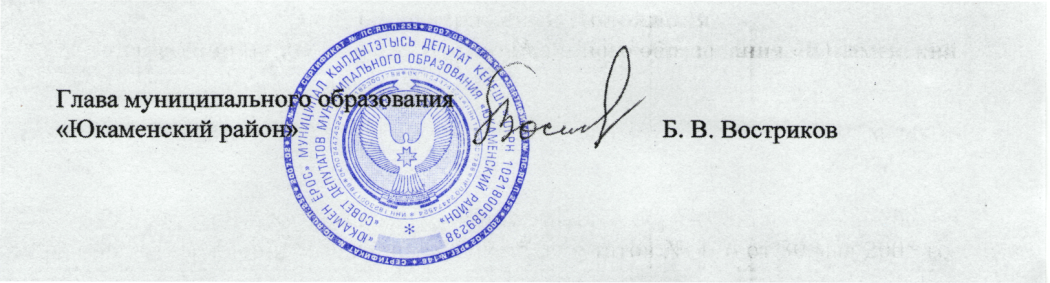 Приложение № 1 к решению Совета депутатов муниципального образования «Юкаменский район»
от 26.11.2015 г. № 200ПОРЯДОКпредоставления главой муниципального образования «Юкаменский  район» и лицом, претендующим на замещение должности главы муниципального образования «Юкаменский район», сведений о доходах, об имуществе, принадлежащем на праве собственности, и обязательствах имущественного характера1.	Глава муниципального образования «Юкаменский район» (далее по тексту Порядка - глава муниципального образования) обязан ежегодно, не позднее 30 апреля года, следующего за отчётным, представлять сведения о полученных  им  доходах,   об   имуществе,   принадлежащем   ему  на   праве собственности, и об его обязательствах имущественного характера, а также сведений о доходах супруги (супруга) и  несовершеннолетних детей, об имуществе, принадлежащем им на праве собственности, и об их обязательствах имущественного характера (далее - сведения о доходах, об имуществе и обязательствах имущественного характера).2.	Гражданин, претендующий на замещение должности главы муниципального образования (далее по тексту Порядка - гражданин), обязан при избрании на должность представлять сведения о полученных им доходах, об имуществе, принадлежащем ему на праве собственности, и об его обязательствах имущественного характера.Сведения о доходах, об имуществе и обязательствах имущественного характера представляются в виде справки по форме, утверждённой Указом Президента Российской Федерации от 23.06.2014 №460 «Об утверждении формы справки о доходах, расходах, об имуществе и обязательствах имущественного характера и внесении изменений в некоторые акты Президента Российской Федерации». Гражданин представляет сведения о своих доходах, о доходах членов своей семьи, полученных от всех источников (включая доходы по месту работы (службы), месту замещения выборной должности, пенсии, пособия, иные выплаты) за календарный год, предшествующий году подачи документов для избрания главой муниципального образования, а также сведения об имуществе, принадлежащем ему на праве собственности, и о своих обязательствах имущественного характера по состоянию на 1-е число месяца, предшествующего месяцу подачи документов для избрания главой муниципального образования (на отчётную дату). Сведения, предусмотренные настоящим пунктом, предоставляются отдельно на каждого члена семьи.Глава муниципального образования представляет сведения о своих доходах, а также о доходах членов своей семьи, полученных за отчётный период (с 1 января по 31 декабря включительно) от всех источников (включая денежное содержание, пенсии, пособия, иные выплаты), а также сведения об имуществе, принадлежащем ему на праве собственности, и о своих обязательствах имущественного характера по состоянию на конец отчётного периода.Сведения о доходах, об имуществе и обязательствах имущественного характера представляются в Совет депутатов муниципального образования «Юкаменский район» (далее по тексту Порядка - Совет депутатов).В случае если гражданин или глава муниципального образования обнаружили, что в представленных ими в Совет депутатов сведениях о доходах, об имуществе и обязательствах имущественного характера не отражены или не полностью отражены какие-либо сведения либо имеются ошибки, они вправе представить в Совет депутатов уточненные сведения в срок до поступления в Совет депутатов результатов проверки представленных сведений, осуществляемой в порядке согласно приложению №2 к настоящему решению. При этом уточнённые сведения, представленные главой муниципального образования после истечения срока, указанного в пункте 1 настоящего Порядка, не считаются представленными с нарушением срока.8. Проверка достоверности и полноты сведений о доходах, об имуществе и обязательствах имущественного характера, представленных в соответствии с настоящим Порядком гражданином и главой муниципального образования, осуществляется в соответствии с порядком проверки сведений о доходах, об имуществе, принадлежащем на праве собственности, и обязательствах имущественного характера, представленных главой муниципального образования «Юкаменский район» и лицом, претендующим на замещение должности главы муниципального образования «Юкаменский район».9.	Сведения о доходах, об имуществе и обязательствах имущественного характера, представляемые в соответствии с настоящим Порядком гражданином и главой муниципального образования, являются сведениями конфиденциального характера и используются (обнародуются, предоставляются) в соответствии с порядком обнародования сведений о доходах, об имуществе и обязательствах имущественного характера главы муниципального образования «Юкаменский район» и предоставления этих сведений средствам массовой информации для опубликования.10. Сведения о доходах, об имуществе и обязательствах имущественного характера, представляемые в соответствии с настоящим Порядком гражданином и главой муниципального образования представляются депутатам Совета депутатов муниципального образования «Юкаменский район», а также иным должностным лицам в случаях, предусмотренных законодательством Российской Федерации и законодательством Удмуртской  Республики.11. Сведения о доходах, об имуществе и обязательствах имущественного характера главы муниципального образования обнародуются и предоставляются средствам массовой информации для опубликования в соответствии с порядком обнародования сведений о доходах, об имуществе и обязательствах имущественного характера главы муниципального образования «Юкаменский район» и предоставления этих сведений средствам массовой информации для опубликования.12. Должностные лица, в должностные обязанности которых входит работа со сведениями о доходах, об имуществе и обязательствах имущественного характера, виновные в их разглашении или использовании в целях, не предусмотренных законодательством и настоящим Порядком, несут ответственность в соответствии с законодательством Российской Федерации.13. Сведения о доходах, об имуществе и обязательствах имущественного характера, представленные в соответствии с настоящим Порядком, и информация о результатах проверки достоверности и полноты этих сведений приобщаются к личному делу главы муниципального образования.В случае если гражданин, представивший в Совет депутатов справку о доходах, об имуществе и обязательствах имущественного характера, не был избран главой муниципального образования, указанная справка возвращается ему по его письменному заявлению в течение 1 рабочего дня со дня подачи заявления.14. В случае непредставления или представления заведомо ложных сведений о доходах, об имуществе и обязательствах имущественного характера гражданин и глава муниципального образования несут ответственность в соответствии с законодательством.Приложение № 2к решению Совета депутатов муниципального образования «Юкаменский район» от 26.11.2015 г.  № 200ПОРЯДОКпроверки сведений о доходах, об имуществе, принадлежащем на праве собственности, и обязательствах имущественного характера, представленных главой муниципального образования «Юкаменский район» и лицом, претендующим на замещение должности главы муниципального образования «Юкаменский район»1. Проверка сведений о доходах, об имуществе, принадлежащем на праве собственности, и обязательствах имущественного характера, представленных главой муниципального образования «Юкаменский район» (далее по тексту Порядка - глава муниципального образования) и лицом, претендующим на замещение должности главы муниципального образования (далее по тексту Порядка - гражданин), а также сведений о доходах супруги (супруга) и  несовершеннолетних детей, об имуществе, принадлежащем им на праве собственности, и об их обязательствах имущественного характера ( далее - сведения о доходах, об имуществе и обязательствах имущественного характера) осуществляется путём направления Советом депутатов муниципального образования «Юкаменский район» (далее по тексту Порядка - Совет депутатов) запросов в следующие органы:1) территориальный орган Федеральной налоговой службы;2) территориальный орган Управления Федеральной службы государственной регистрации, кадастра и картографии по Удмуртской Республики; территориальный орган Управления ГИБДД Министерства внутренних дел по Удмуртской Республике; государственную инспекцию по надзору за техническим состоянием самоходных машин и других видов техники при Министерстве сельского хозяйства и продовольствия Удмуртской Республики; территориальный орган Государственной инспекции по маломерным судам в составе Главного управления Министерства Российской Федерации по делам гражданской обороны, чрезвычайным ситуациям и ликвидации последствий стихийных бедствий по Удмуртской Республике.По решению Совета депутатов  запросы могут направляться в иные государственные органы субъектов Российской Федерации, территориальные органы федеральных государственных органов, органы местного самоуправления, организации об имеющихся у них сведениях о доходах, об имуществе и обязательствах имущественного характера главы муниципального образования и гражданина.2. Подготовка и направление запросов, предусмотренных в пункте 1 настоящего Порядка, обеспечивается кадровой службой Аппарата главы муниципального образования, Совета депутатов муниципального образования «Юкаменский район».Запросы, предусмотренные в пункте 1 настоящего Порядка, направляются в течение 3 рабочих дней со дня поступления в Совет депутатов сведений о доходах, об имуществе, принадлежащем на праве собственности, и обязательствах имущественного характера, представленных гражданином или главой муниципального образования.Запросы, предусмотренные в пункте 1 настоящего Порядка, подписываются главой муниципального образования или лицом, исполняющим обязанности главы муниципального образования. В случае проверки вновь избранным Советом депутатов сведений о доходах, об имуществе, принадлежащем на праве собственности, и обязательствах имущественного характера, представленных гражданином, запросы, предусмотренные в пункте 1 настоящего Порядка, подписываются депутатом Совета депутатов, председательствующим на соответствующем заседании Совета депутатов.В запросе, предусмотренном в пункте 1 настоящего Порядка, указываются:фамилия, имя, отчество руководителя органа или организации, в которые направляется запрос;нормативный правовой акт, на основании которого направляется запрос; фамилия, имя, отчество, дата и место рождения, место регистрации по месту жительства, место регистрации по месту пребывания (при наличии), должность и место работы (службы) гражданина или главы муниципального образования, сведения о доходах, об имуществе и обязательствах имущественного характера которых проверяются; содержание и объём сведений, подлежащих проверке; предлагаемый срок представления запрашиваемых сведений; фамилия, инициалы главы муниципального образования или лица, исполняющего обязанности главы муниципального образования, а в случае, предусмотренном вторым предложением пункта 4 настоящего Порядка, - фамилия и инициалы депутата Совета депутатов, председательствующего на соответствующем заседании Совета депутатов;7)	фамилия, инициалы и номер телефона должностного лица, предусмотренного в пункте 2 настоящего Порядка;8)	 другие необходимые сведения. По окончании проверки должностное лицо, предусмотренное в пункте 2 настоящего Порядка, обязано ознакомить гражданина или главу муниципального образования с результатами проверки с соблюдением законодательства Российской Федерации о государственной тайне.Гражданин или глава муниципального образования в ходе проверки и по результатам проверки вправе давать пояснения в письменной  форме, представлять  дополнительные материалы и давать  по ним пояснения в письменной форме. Пояснения, предусмотренные в настоящем пункте, приобщаются к материалам проверки.8.	По окончании проверки должностное лицо, предусмотренное в пункте 2 настоящего Порядка, представляет в Совет депутатов информацию о её результатах.9. Подлинники справок о доходах,  об имуществе и обязательствах имущественного характера главы муниципального образования, поступивших в Совет депутатов в соответствии с настоящим решением, по окончании рассмотрения   Советом   депутатов   результатов   проверки   направляются в Аппарат главы муниципального образования для приобщения к личному делу главы муниципального образования.Приложение №3к решению Совета депутатов муниципального образования «Юкаменский район» от 26.11.2015 г. №200ПОРЯДОК обнародования сведений о доходах, о расходах, об имуществе и обязательствах имущественного характера главы муниципального образования «Юкаменский район» и предоставления этих сведений средствам массовой информации для опубликования1. Настоящий Порядок устанавливает обязанности главы муниципального образования «Юкаменский район» (далее по тексту Порядка - глава муниципального образования) по обнародованию сведений о доходах, об имуществе и обязательствах имущественного характера главы муниципального образования, а также сведений о доходах супруги (супруга) и  несовершеннолетних детей, об имуществе, принадлежащем им на праве собственности, и об их обязательствах имущественного характера (далее - сведения о доходах, об имуществе и обязательствах имущественного характера)  путём их размещения на официальном сайте муниципального образования «Юкаменский район», а также по предоставлению этих сведений средствам массовой информации для опубликования в связи с их запросами.2.	В соответствии с настоящим Порядком размещаются и средствам массовой информации предоставляются для опубликования следующие сведения о доходах, о расходах, об имуществе и обязательствах имущественного характера:1) перечень объектов недвижимого имущества, принадлежащих главе муниципального образования на праве собственности или ином законном праве, с указанием вида, площади и страны расположения каждого из них;2) перечень транспортных средств, принадлежащих на праве собственности главе муниципального образования, с указанием их вида и марки;3) декларированный совокупный годовой доход главы муниципального образования;4) сведения об источниках получения средств, за счет которых совершена сделка по приобретению земельного участка, другого объекта недвижимого имущества, транспортного средства, ценных бумаг, акций (долей участия, паев в уставных (складочных) капиталах организаций), если общая сумма таких сделок превышает общий доход главы муниципального образования и его супруги (супруга) за три последних года, предшествующих отчетному периоду.3. В размещаемых и предоставляемых средствам массовой информации для  опубликования в соответствии с настоящим Порядком сведениях о доходах, расходах, об имуществе и обязательствах имущественного характера запрещается указывать:1) иные, кроме указанных в пункте 2 настоящего Порядка, сведения о доходах, расходах главы муниципального образования, и членов его семьи, об имуществе, принадлежащем на праве собственности названным лицам, и об их обязательствах имущественного характера;2) персональные данные супруги (супруга), детей и иных членов семьи главы муниципального образования;3) данные, позволяющие определить место жительства, почтовый адрес, телефон и иные индивидуальные средства коммуникации главы муниципального образования, его супруги (супруга), детей и иных членов семьи;4) данные, позволяющие определить местонахождение объектов недвижимого имущества, принадлежащих главе муниципального образования, его супруге (супругу), детям и иным членам семьи на праве собственности или находящихся в их пользовании;5) информацию, отнесенную к государственной тайне или являющуюся конфиденциальной.4. Сведения о доходах, расходах, об имуществе и обязательствах имущественного характера, указанные в пункте 2 настоящего Порядка, за весь период замещения выборной должности, а также сведения о доходах, расходах, об имуществе и обязательствах имущественного характера его супруги (супруга) и несовершеннолетних детей, находятся на официальном сайте и ежегодно обновляются в течение 14 рабочих дней со дня истечения срока, установленного для их подачи.В случае поступления запроса от средства массовой информации о предоставлении сведений, указанных в пункте 2 настоящего Порядка, глава муниципального образования в течение 3 рабочих дней со дня поступления запроса предоставляет средству массовой информации сведения, указанные в пункте 2 настоящего Порядка.Адрес редакции:427680, Удмуртская Республика, с. Юкаменское, ул. Первомайская, д. 9Телефон/факс 2-14-95Подписано в печать 07.12.2015 г.Тираж 10 экз.Отпечатано в Совете депутатов МО «Юкаменский район»427680  Удмуртская Республика, с. Юкаменское, ул. Первомайская, д. 9Наименование нормативно-правового акта                                       стр.Наименование нормативно-правового акта                                       стр.Решения Совета депутатов МО «Юкаменский район» Решения Совета депутатов МО «Юкаменский район» № 194 от 26.11.2015 г. «Об обращении в Центральную избирательную комиссию Удмуртской Республики о возложении полномочий Районной избирательной комиссии на территориальную избирательную комиссию Юкаменского района3№ 196 от 26.11.2015 г. «О Порядке включения периодов работы на отдельных должностях в стаж муниципальной службы, дающей право на назначение пенсии за выслугу лет в муниципальном образовании «Юкаменский район»4№ 197 от 26.11.2015 г. О мерах по реализации Федерального законаот 3 декабря 2012 года № 230-ФЗ «О контроле за соответствием расходов лиц, замещающих государственные должности, и иных лиц их доходам»8№ 198 от 26.11.2015 г. «Об утверждении порядка размещения сведений о доходах, расходах, об имуществе и обязательствах имущественного характера муниципальных служащих органов местного самоуправления «Юкаменский район» и членов их семей на официальном сайте муниципального образования «Юкаменский район» и предоставления этих сведений средствам массовой информации для опубликования12№ 199 от 26.11.2015 г. О представлении гражданином, претендующим на замещение муниципальной должности муниципального образования «Юкаменский район», и лицом, замещающим муниципальную должность муниципального образования «Юкаменский район»,сведений о своих доходах, об имуществе и обязательствах имущественного характера и сведений о доходах, об имуществе и обязательствах имущественного характера членов своей семьи15№ 200 от 26.11.2015 г. «О предоставлении главой муниципального образования «Юкаменский район» и лицом, претендующим на замещение должности главы муниципального образования «Юкаменский район», сведений о доходах, о расходах, об имуществе, принадлежащем на праве собственности, и обязательствах имущественного характера19УТВЕРЖДЕНрешением   Совета депутатов  муниципального образования «Юкаменский район»  от  26.11.2015 г. №  196